Αποστέλλουμε, συνημμένως, το τεύχος Νο.5 (Ιούλιος-Σεπτέμβριος 2020) του Δελτίου «Οικονομία & Εμπόριο στην Ουγγαρία» που επιμελείται το Γραφείο μας. Το συνημμένο Δελτίο περιλαμβάνει στοιχεία για την οικονομία της Ουγγαρίας, πρόσφατες εξελίξεις εμπορικού ενδιαφέροντος, διεθνείς συνεργασίες, διεθνείς εκθέσεις, προσφορές-ζητήσεις επιχειρηματικής συνεργασίας, ζητήσεις προϊόντων, κλπ. Τα Εμπορικά Επιμελητήρια και οι Επαγγελματικοί Σύνδεσμοι προς τους οποίους απευθύνεται το παρόν, παρακαλούνται να μεριμνήσουν για τη σχετική ενημέρωση των μελών τους και ενδεχομένως τη δημοσίευση των πληροφοριών στα  δελτία τους.Επισημαίνουμε, ότι τυχόν ενδιαφερόμενοι Έλληνες επιχειρηματίες για διεθνείς διαγωνισμούς, διεθνείς εκθέσεις και επιχειρηματικές συνεργασίες που αναφέρονται στο Δελτίο μας, παρακαλούνται όπως επικοινωνούν απευθείας με τους μνημονευόμενους, κατά περίπτωση, αρμοδίους, για περισσότερες πληροφορίες. Παράλληλα, μπορούν ασφαλώς να απευθύνονται και στο Γραφείο μας, το οποίο παραμένει στη διάθεσή τους για οποιαδήποτε επιπλέον πληροφορία που θα διευκόλυνε και θα ενίσχυε τις επιχειρηματικές τους προσπάθειες._Ο ΠροϊστάμενοςΓεώργιος Επ. ΤοσούνηςΣύμβουλος ΟΕΥ A΄ΔΕΛΤΙΟ «ΟΙΚΟΝΟΜΙΑ & ΕΜΠΟΡΙΟ ΣΤΗΝ ΟΥΓΓΑΡΙΑ»τεύχος Νο.5 (Ιούλιος-Σεπτέμβριος 2020)Ι. 	Η οικονομία της Ουγγαρίας -Ψήφιση Προϋπολογισμού 2021-Αύξηση του πληθωρισμού τον Ιούνιο και εκτιμήσεις για περαιτέρω αύξηση-Απώλεια θέσεων εργασίας εξαιτίας της πανδημίας-Νέες, χαμηλότερες, εκτιμήσεις της Κεντρικής Τράπεζας για την οικονομία-Αύξηση κρατικού χρέους ΟυγγαρίαςΙΙ.	Επιχειρηματικές – Εμπορικές ΕιδήσειςΑ. Γενικές Ειδήσεις- Αύξηση κατά 50% του Φόρου Λιανικών Πωλήσεων για το 2021- Εγκαίνια γέφυρας μεταξύ Ουγγαρίας-ΣλοβακίαςΒ. Διεθνείς Συμφωνίες – Συνεργασίες – Διαγωνισμοί - Ενίσχυση διμερών οικονομικών σχέσεων Ουγγαρίας-Κένυας- Συνεργασία Ουγγαρίας-Λευκορωσίας στον αγροτικό τομέα- Δυναμική παρουσία της "Goldair Handling" στο διεθνές αεροδρόμιο Βουδαπέστης- Αύξηση εξαγωγών φυσικού αερίου προς Σλοβακία και εισαγωγών φ/α από Σερβία- Σε ισχύ η σύμβαση κατασκευής σιδηροδρομικής γραμμής Βουδαπέστης-Βελιγραδίου- Συμφωνία αγοράς υγροποιημένου φυσικού αερίου (LNG) από την SHELL- Διασύνδεση ηλεκτρικών δικτύων και φυσικού αερίου Ουγγαρίας και Σλοβενίας- Συνεργασία Ουγγαρίας-Σερβίας στον ενεργειακό τομέαΙΙΙ.	Διεθνείς Εκθέσεις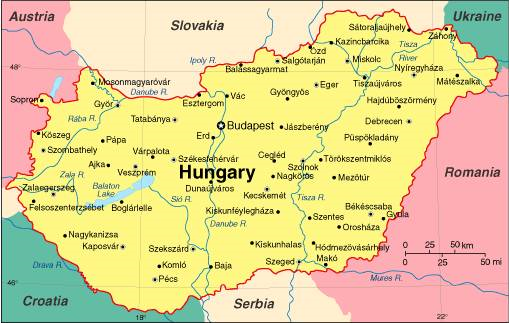 (Σύνταξη – Επιμέλεια : ΓΕΩΡΓΙΟΣ ΕΠ. ΤΟΣΟΥΝΗΣ, Σύμβουλος ΟΕΥ Α΄)IΗ Οικονομία της ΟυγγαρίαςΨήφιση Προϋπολογισμού 2021Ψηφίστηκε, αρχές Ιουλίου, από την Βουλή ο Προϋπολογισμός του 2021 ο οποίος βασίζεται σε ρυθμό οικονομικής ανάπτυξης 4,8%, μείωση του χρέους από 72,6% στο 69,3% του ΑΕΠ μέχρι το τέλος του 2021, πληθωρισμό ύψους 3% και έλλειμμα 2,9% του ΑΕΠ. Παράλληλα, η μέση συναλλαγματική ισοτιμία του εθνικού νομίσματος Ουγγαρίας με το Ευρώ, έχει υπολογιστεί σε 1€=356,6 HUF. O Υπουργός Οικονομικών, Mihály Varga, τόνισε ότι ο Προϋπολογισμός 2021 έχει σχεδιαστεί με τρόπο που να προστατεύει την εθνική οικονομία, προσφέροντας συγχρόνως υψηλό επίπεδο επιδημιολογικής προετοιμασίας. Πιο αναλυτικά, ο προϋπολογισμός στοχεύει στη διατήρηση θέσεων εργασίας, στη δημιουργία νέων θέσεων εργασίας, στην ενίσχυση των επιχειρήσεων, στην υποστήριξη οικογενειών με παιδιά και στην υποστήριξη της τρίτης ηλικίας. Τα κεντρικά αποθεματικά του Προϋπολογισμού έχουν καθοριστεί σε 270 δισεκ. HUF (€770 εκ.), ή 0,5% του ΑΕΠ. Οι δαπάνες έχουν προϋπολογισθεί σε 23,5 τρισεκ. HUF (€67,1 δισεκ.) και τα έσοδα σε 22 τρισεκ. HUF (€62,8 δισεκ.). Ο Προϋπολογισμός 2021 προβλέπει σε ξεχωριστό Κεφάλαιο, ποσό ύψους 2,9 τρισεκ. HUF (€8,2 δισεκ.) για την ενίσχυση του συστήματος υγείας και την αντιμετώπιση της πανδημίας του COVID-19, ενώ σε έτερο Κεφάλαιο έχουν προϋπολογισθεί 2,55 τρισεκ. HUF (€ 7,3 δισεκ.) για τη προστασία και στήριξη της ουγγρικής οικονομίας. Τέλος, στους στόχους του Προϋπολογισμού συμπεριλαμβάνεται η υλοποίηση δημόσιων επενδύσεων ύψους 2 τρισεκ. HUF (€5,7 δισεκ.) για την επανεκκίνηση της οικονομίας μετά τις αρνητικές συνέπειες του COVID-19.Αύξηση του πληθωρισμού τον Ιούνιο και εκτιμήσεις για περαιτέρω αύξησηΣύμφωνα με πρόσφατα στοιχεία της Εθνικής Στατιστικής Υπηρεσίας της Ουγγαρίας (KSH), ο πληθωρισμός σε ετήσια βάση τον Ιούνιο 2020 ανήλθε στο 2,9% από 2,2% τον Μάιο του ίδιου έτους. Οι τιμές των τροφίμων αυξήθηκαν συνολικά κατά 7,8% σε σχέση με τον Ιούνιο του 2019, υποκινούμενες κυρίως από την αύξηση κατά 20,5% στα λουκάνικα και κατά 18,1% στα εποχικά τρόφιμα (φρούτα και λαχανικά). Για τον ίδιο μήνα, καταγράφηκε αύξηση στις τιμές του χοιρινού κρέατος κατά 17% και της ζάχαρης κατά 14,2%. Αντιθέτως, οι τιμές των καυσίμων μειώθηκαν κατά 11,6%. Το ίδιο διάστημα και πάντα σε ετήσια βάση, ο δομικός πληθωρισμός, ο οποίος δεν περιλαμβάνει τα εποχιακά τρόφιμα και την ενέργεια, διαμορφώθηκε στο 4%. Κατά το πρώτο εξάμηνο του 2020, ο μέσος ετήσιος πληθωρισμός υπολογίζεται σε 3,4%. Οικονομικοί αναλυτές επισημαίνουν ότι εξαιτίας της πανδημίας, οι προβλέψεις για την πορεία του πληθωρισμού είναι παρακινδυνευμένες, ενώ η συνεχιζόμενη διολίσθηση του εθνικού νομίσματος της χώρας ενδέχεται να αυξήσει περαιτέρω τις πληθωριστικές τάσεις, με συνέπεια ο σχετικός δείκτης να ξεπεράσει το όριο του 3% που έχει θέσει για το φθινόπωρο τρέχοντος έτους η Κεντρική Τράπεζα Ουγγαρίας. Εντούτοις, οικονομικοί αναλυτές, μελετώντας τα ανωτέρω στοιχεία, εκτιμούν ότι ο πληθωρισμός θα ξεπεράσει το 3%. Πιο αναλυτικά, προβλέπουν ότι ο πληθωρισμός θα κυμανθεί στο 3,2% για τον Ιούλιο, θα μειωθεί στο 2,8% μέχρι τον Δεκέμβριο 2020 και θα αυξηθεί σε 3,2% μέχρι τον Δεκέμβριο 2021. Οι αναλυτές παρατήρησαν ότι στις αρχές Ιουλίου αυξήθηκαν κατακόρυφα οι τιμές των καυσίμων και των εποχικών φρούτων και λαχανικών. Απώλεια θέσεων εργασίας εξαιτίας της πανδημίαςΣύμφωνα με τα αποτελέσματα πανεθνικής δημοσκόπησης που διενεργήθηκε περί τα τέλη Αυγούστου από το Ίδρυμα Publicus, ο αριθμός των ατόμων των οποίων το εισόδημα μειώθηκε σημαντικά εξαιτίας της πανδημίας, έχει αυξηθεί κατακόρυφα. Ποσοστό 15% των ερωτηθέντων δήλωσε ότι έχει απολέσει την εργασία του εξαιτίας του COVID-19, οι ώρες εργασίας μειώθηκαν κατά 20% και περίπου 60% των εργατών ηλικίας άνω των 60 ετών δήλωσε σημαντική μείωση αποδοχών. Μικρότερη μείωση εισοδήματος δήλωσαν εργάτες της ηλικιακής ομάδας μεταξύ 30-44 ετών. Στο σύνολο, το ποσοστό των ερωτηθέντων που δήλωσε μείωση αποδοχών εξαιτίας της πανδημίας, αυξήθηκε από 26% τον Ιούλιο σε 42% τον Αύγουστο. Περίπου 69% των ερωτηθέντων πιστεύει ότι υπάρχει οικονομική κρίση στην Ουγγαρία, 50% πιστεύει ότι η ουγγρική οικονομία βρίσκεται ήδη σε ύφεση, ενώ ένα 30% πιστεύει ότι η οικονομική κρίση παραμονεύει. Τέλος, πάντα σύμφωνα με την δημοσκόπηση, από όσους διάκεινται φιλικά προς την κυβέρνηση, το 64% δηλώνει ότι αισθάνεται τις συνέπειες της κρίσης, ενώ από το δείγμα του πληθυσμού που ιδεολογικά ανήκει στην αντιπολίτευση, το αντίστοιχο ποσοστό αγγίζει το 92%. Νέες, χαμηλότερες, εκτιμήσεις της Κεντρικής Τράπεζας για την οικονομίαΗ Κεντρική Τράπεζα Ουγγαρίας (ΜΝΒ) ανακοίνωσε νέες, χαμηλότερες εκτιμήσεις για την οικονομική ανάπτυξη της χώρας το 2020. Πιο αναλυτικά, η ΜΝΒ προβλέπει αρνητικό ρυθμό οικονομικής ανάπτυξης μεταξύ -5,1% και -6,8% σε αντιδιαστολή με τις προβλέψεις της του Ιουνίου για οικονομική ανάπτυξη της τάξεως του 0,3 έως 2%. Με την ανακοίνωσή της αυτή, η ΜΝΒ φαίνεται να συντάσσεται πλέον με την πλειοψηφία των οικονομικών αναλυτών που προβλέπουν οικονομική κρίση και βαθιά ύφεση. Παράλληλα, η ΜΝΒ ανακοίνωσε και νέες αυξημένες προβλέψεις για τον πληθωρισμό του 2020 και του 2021, ως ακολούθως: Αύξηση κρατικού χρέους ΟυγγαρίαςΣύμφωνα με ανακοίνωση της Υπηρεσίας Διαχείρισης Κρατικού Χρέους (ΑΚΚ), το χρέος της χώρας στα τέλη Ιουνίου, εκτοξεύθηκε στα 31,853 τρισεκ. HUF (€87,26 δισεκ.), σημειώνοντας αύξηση 2,171 τρισεκ. HUF (€5,95 δισεκ.) σε σχέση με το χρέος του Ιουνίου 2019. Ως προς τον στόχο του ΑΕΠ για το 2020, το χρέος υπολογίζεται στο 67,8% όταν το 2019 δεν ξεπέρασε το 66,3% του ΑΕΠ. Ειδικοί αναλυτές επισημαίνουν ότι το κρατικό χρέος θα ξεπεράσει το 70% του ΑΕΠ μέχρι το τέλος του έτους, δεδομένου ότι στον κρατικό προϋπολογισμό έχει ήδη δημιουργηθεί από το α΄ εξάμηνο 2020, έλλειμμα ύψους 1,8 τρισεκ. HUF (€4,9 δισεκ.). Επίσης, κατά το α΄ εξάμηνο τ.έ. το χρέος σε ξένο συνάλλαγμα αυξήθηκε κατά 921 δισεκ. HUF (€2,5 δισεκ.). Την ίδια περίοδο, η Ουγγαρία εξέδωσε κρατικά ομόλογα συνολικού ύψους €3,5 δισεκ. Όμως, για την ίδια περίοδο, η διολίσθηση του εθνικού νομίσματος της Ουγγαρίας έναντι του ευρώ, προκάλεσε στο κρατικό χρέος συναλλαγματική απώλεια ύψους 385 δισεκ. HUF (€1,05 δισεκ.). Το Υπουργείο Οικονομικών ανακοίνωσε σχετικά, ότι το ποσοστό του χρέους σε ξένο συνάλλαγμα στο συνολικό κρατικό χρέος, αυξήθηκε από 17,3% το 2019 σε 19% στο τέλος του Ιουνίου 2020. Σημειώνεται ότι η Υπηρεσία Διαχείρισης Κρατικού Χρέους έχει θέσει ως οροφή για την αναλογία χρέους σε ξένο συνάλλαγμα, το 20%.IΙΕπιχειρηματικές – Εμπορικές ΕιδήσειςΑ. Γενικές ΕιδήσειςΑύξηση κατά 50% του Φόρου Λιανικών Πωλήσεων για το 2021Στο Σχέδιο Προϋπολογισμού για το 2021, το οποίο κατατέθηκε πρόσφατα στην Βουλή από τον  Υπουργό Οικονομικών, Mihály Varga, τα έσοδα από τον Φόρο Λιανικών Πωλήσεων εμφανίζονται αυξημένα κατά 50%. Συγκεκριμένα, όταν τον Απρίλιο ανακοινώθηκαν από την κυβέρνηση τα μέτρα στήριξης της οικονομίας, τα έσοδα από τον Φόρο Λιανικών Πωλήσεων είχαν υπολογισθεί στα 36 δισεκ. HUF (€103 εκ.), τώρα, στον προϋπολογισμό που κατατέθηκε στις 26 Μαΐου τ.έ., τα έσοδα από τον ίδιο φόρο για το 2021, έχουν προϋπολογισθεί στα 54 δισεκ. HUF (€154 εκ.). Το σύνολο των εσόδων από τον συγκεκριμένο φόρο, χρηματοδοτεί απευθείας το Ταμείο Υγείας και Επιδημίας για την αντιμετώπιση του COVID-19. Σύμφωνα δε με εκτιμήσεις αναλυτών, οι ξένες αλλά και οι πολυεθνικές εταιρείες λιανικών πωλήσεων «Tesco» και «Spar» θα επιβαρυνθούν περισσότερο καθώς το 2021 θα υποχρεωθούν να καταβάλουν περισσότερα από 10 δισεκ. HUF (€28,5 εκ.) η κάθε μία για τον συγκεκριμένο φόρο. Η εκπτωτική αλυσίδα καταστημάτων λιανικών πωλήσεων «Lidl» θα καταβάλει 9 δισεκ. HUF (€25,7 εκ.), ενώ οι αλυσίδες καταστημάτων «Auchan», «Aldi» και «Penny» θα καταβάλουν μεταξύ 3 και 6,4 δισεκ. HUF (€8,5 – €18,2 εκ.). Εγκαίνια γέφυρας μεταξύ Ουγγαρίας-ΣλοβακίαςΕγκαινιάστηκε από τους Πρωθυπουργούς Ουγγαρίας και Σλοβακίας η γέφυρα «Monostori», ένα από τα έργα υποδομής, τα οποία είχαν συμφωνήσει να υλοποιήσουν από κοινού οι δυο χώρες. Ο Ούγγρος Πρωθυπουργός, κ. Orbán, δήλωσε ότι το έργο καταδεικνύει πως ο Δούναβης ενώνει, αντί να χωρίζει, τα δυο έθνη και αποδεικνύει ότι, παρά την πανδημία, οι χώρες συνεχίζουν να λειτουργούν ομαλά και να δημιουργούν. Η τελετή των εγκαινίων έδωσε την ευκαιρία στον Ούγγρο Π/Θ να προβάλει εκ νέου τη σημασία της Κεντρικής Ευρώπης, τονίζοντας ότι εκεί οικοδομείται το μέλλον της Ευρώπης. Προκειμένου να αναπτυχθεί η «περιοχή μεταξύ Γερμανίας και Ρωσίας» τόνισε, «χρειάζονται τουλάχιστον τέσσερις χώρες: η Τσεχία, η Σλοβακία, η Πολωνία και η Ουγγαρία». Δεν παρέλειψε δε να προειδοποιήσει και πάλι ότι, αν οι χώρες αυτές δεν δραστηριοποιηθούν για να διαμορφώσουν το μέλλον τους, θα το πράξουν άλλοι γι’ αυτές. Παράλληλα, κατά την ομιλία του, ο κ. Orbán, έκανε αναφορά στον αυτοκινητόδρομο ταχείας κυκλοφορίας «από Πολωνία προς Ουγγαρία, μέσω Σλοβακίας και με κατεύθυνση την Ελλάδα» ως ένα από τα δυο μεγάλα έργα υποδομής που έχουν προγραμματισθεί προς υλοποίηση. Το δεύτερο αφορά στη σιδηροδρομική σύνδεση υψηλής ταχύτητας, Βουδαπέστης-Βαρσοβίας, μέσω Μπρατισλάβας. Το τρένο θα έχει δυνατότητα ανάπτυξης ταχύτητας ως 350 χλμ την ώρα, μειώνοντας, έτσι, τη συνολική διάρκεια του ταξιδίου από 12 σε 5 ώρες. Η επένδυση αυτή θεωρείται ότι προσδίδει νέα δυναμική στην ανάπτυξη της οικονομίας της Κεντρικής Ευρώπης.Β. Διεθνείς Συμφωνίες – Συνεργασίες – Διαγωνισμοί Ενίσχυση διμερών οικονομικών σχέσεων Ουγγαρίας-ΚένυαςΣε ανάρτησή του στα μέσα κοινωνικής δικτύωσης, ο Υπουργός Εξωτερικών & Εμπορίου της Ουγγαρίας, κ. Péter Szijjártó, δήλωσε ότι το επίπεδο των διμερών σχέσεων Ουγγαρίας-Κένυας βρίσκονται στο καλύτερο επίπεδο όλων των εποχών. Ο κ. Szijjártó επιχειρηματολογώντας για το καλό επίπεδο σχέσεων των δύο χωρών, σημείωσε ότι το διάστημα Ιανουαρίου-Απριλίου 2020, η αξία του όγκου εμπορίου μεταξύ των δύο χωρών αυξήθηκε περισσότερο από 50% σε σχέση με την αντίστοιχη περίοδο του 2019. Πράγματι, στην υπό εξέταση περίοδο, η αξία του όγκου συναλλαγών των δύο χωρών, αυξήθηκε από €4,5 εκ. το 2019 σε €6,9 εκ το 2020 (αύξηση 53%). Σημειώνεται ότι η Ουγγαρία διατηρεί ευρύ εμπορικό πλεόνασμα με την Κένυα, το οποίο το 2019 ξεπέρασε τα €7,5 εκ. Διαχρονικά, η ετήσια αξία των ουγγρικών εξαγωγών στην Κένυα κυμαίνεται στα €10 εκ. (12,8 εκ το 2018 και €9 εκ το 2019), ενώ της Κένυας στην Ουγγαρία κυμαίνεται γύρω στο €1,5 εκ. (€1,7 εκ. το 2018 και €1,4 εκ. το 2019). Παράλληλα, η Ουγγαρία χορηγεί ετησίως 100 υποτροφίες πανεπιστημιακής εκπαίδευσης σε Κενυάτες και όπως δήλωσε ο κ. Szijjártó, ήδη οι αρμόδιες υπηρεσίες έχουν δεχθεί 800 αιτήσεις. Υπενθυμίζεται, εξάλλου, ότι Ουγγαρία και Κένυα συμφώνησαν το 2019 για την υλοποίηση δανειακού προγράμματος αναπτυξιακής βοήθειας ύψους $50 εκ., στο πλαίσιο του οποίου, ουγγρικές εταιρείες θα κατασκευάσουν δύο νοσοκομεία στην Κένυα, συνολικού κόστους $36 εκ., θα υλοποιήσουν έργα ανάπτυξης της βιομηχανίας τροφίμων ύψους $10 εκ. και θα εκσυγχρονίσουν το αρδευτικό σύστημα της χώρας, αξίας $5 εκ. Συνεργασία Ουγγαρίας-Λευκορωσίας στον αγροτικό τομέαΣε συνάντηση που είχε ο Αναπληρωτής Υπουργός Γεωργίας της Ουγγαρίας, κ. Sándor Farkas, με τον ομόλογό του της Λευκορωσίας, Αναπληρωτή Υπουργό Γεωργίας & Τροφίμων, κ. Igor Vyacheslavovich Brilo, συζητήθηκαν θέματα ενίσχυσης των διμερών οικονομικών σχέσεων, αλλά και διμερούς  συνεργασίας στον αγροτικό τομέα και στον κλάδο της βιομηχανίας τροφίμων. Σημειώνεται ότι η συνεργασία των δύο χωρών στον κλάδο των πουλερικών υφίσταται ήδη και σύμφωνα με πληροφορίες, αυτή θα συνεχιστεί και τα επόμενα χρόνια. Ο Ούγγρος Αν. Υπουργός, ανέφερε κατά τη διάρκεια της συνάντησης, ότι η συνεργασία μεταξύ των δύο χωρών θα μπορούσε επίσης να αναπτυχθεί στους τομείς των σπόρων σποράς, στην κτηνοτροφία και στην πτηνοτροφία. Τέλος, σύμφωνα με δημοσιογραφικές πληροφορίες, η Ουγγαρία θα συνδράμει μελλοντικά την Λευκορωσία στον τομέα της αγροτικής τεχνολογίας, παρέχοντάς της την αναγκαία τεχνογνωσία. Επίσης, οι δύο χώρες θα ανταλλάσουν εμπειρίες και πληροφορίες στον τομέα ανάπτυξης των αγροτικών περιοχών. Δυναμική παρουσία της "Goldair Handling" στο διεθνές αεροδρόμιο ΒουδαπέστηςΗ ελληνική εταιρεία παροχής επίγειας εξυπηρέτησης επιβατών, αεροσκαφών και εμπορευμάτων, "Goldair Handling", μέλος του Ομίλου "GOLDAIR", θα δραστηριοποιηθεί δυναμικά και στην Ουγγρική αγορά με παρουσία και παροχή υπηρεσιών στο διεθνές αεροδρόμιο Βουδαπέστης Liszt Ferenc. Η ελληνική εταιρεία εξαγόρασε την "BHS Handling", αφού η πρόσφατη πτώχευση της κρατικής "Malév Ground Handling" δημιούργησε τις κατάλληλες προϋποθέσεις για την επιτυχή είσοδο της "Goldair Handling" στο διεθνές ουγγρικό αεροδρόμιο. Μετά την εξαγορά, η νέα εταιρεία που δημιουργήθηκε, ονομάζεται "Goldair BHS kft" και μπορεί να παρέχει πλήρεις υπηρεσίες. Υπηρεσίες επίγειας εξυπηρέτησης στο αεροδρόμιο Liszt Ferenc της Βουδαπέστης, προσφέρουν τρείς ακόμα εταιρείες: η βρετανικών συμφερόντων "Menzies", η τουρκική "Celebi" και η ουγγρική "Airport Service Budapest". Η "Goldair Handling", δραστηριοποιείται σε 4 χώρες (Ελλάδα, Κύπρος, Βουλγαρία και Ελβετία) και σε συνολικά 32 αεροδρόμια. Επίσης έχει λάβει αδειοδότηση για παροχή επίγειων υπηρεσιών στην Κροατία και στην Σερβία. Η επέκταση των δραστηριοτήτων της και στην Ουγγαρία, αποτελεί ένα ακόμα βήμα προς την υλοποίηση των στόχων της εταιρείας για απόκτηση μεγαλύτερου μεριδίου στην ευρωπαϊκή αγορά. Αύξηση εξαγωγών φυσικού αερίου προς Σλοβακία και εισαγωγών φ/α από ΣερβίαΣύμφωνα με δηλώσεις του ο Υπουργού Εξωτερικών & Εμπορίου της Ουγγαρίας, κ. Péter Szijjártó, η Ουγγαρία, μέχρι το 2024, θα έχει τριπλασιάσει τη συνολική ποσότητα φυσικού αερίου που εξάγει ετησίως στην Σλοβακία. Η ποσότητα αυτή, περίπου 5 δισεκ. κ.μ. (bcm) είναι η μισή από αυτήν που καταναλώνει ετησίως η Ουγγαρία. Ο όλος σχεδιασμός βασίζεται στην προϋπόθεση ότι το έργο του TurkStream (TRT) θα έχει ολοκληρωθεί και ο αγωγός θα εφοδιάζει με ρωσικό φ/α την Ουγγαρία, παρακάμπτοντας την Ουκρανία. Ο Ούγγρος Υπουργός σημείωσε, επίσης, ότι η Βουλγαρία θα ολοκληρώσει το δικό της κομμάτι του αγωγού μέχρι το τέλος του τρέχοντος έτους. Παράλληλα, σύμφωνα πάντα με τον κ. Szijjártó, η Ουγγαρία ενδέχεται, μετά τον Οκτώβριο 2021, να αυξήσει τις εισαγωγές της φ/α από την Σερβία. Όπως δήλωσε, η κατασκευή αγωγού από τα σύνορα με την Σερβία μέχρι το δίκτυο των ουγγρικών αγωγών, βρίσκεται στο προπαρασκευαστικό στάδιο. Η σχετική συμφωνία διασύνδεσης των αγωγών των δύο χωρών θα μπορούσε να υπογραφεί σύντομα, συμπλήρωσε ο κ. Szijjártó.Σε ισχύ η σύμβαση κατασκευής σιδηροδρομικής γραμμής Βουδαπέστης-ΒελιγραδίουΤέθηκε σε ισχύ η σύμβαση κατασκευής της σιδηροδρομικής γραμμής Βουδαπέστης-Βελιγραδίου. Σύμφωνα με δηλώσεις του Ούγγρου Υπουργού Καινοτομίας και Τεχνολογίας, κ. László Palkovics, οι εργασίες προετοιμασίας προχωρούν με ικανοποιητικό ρυθμό και εντός του χρονοδιαγράμματος, βάσει του οποίου, το έργο θα έχει ολοκληρωθεί μέχρι το 2025. Δήλωσε επίσης ότι τα σιδηροδρομικά έργα εντάσσονται στον στρατηγικό σχεδιασμό της ΕΕ για το Πολυετές Δημοσιονομικό Πλαίσιο 2021-2027 και επεσήμανε ότι η Ουγγαρία θα καταστεί βασικός παράγοντας στις εμπορευματικές μεταφορές. Συμπλήρωσε ότι το έργο θα καταστήσει την  Ουγγαρία κέντρο εφοδιασμού και μεταφορών (logistics) της κεντρικής και Ανατολικής Ευρώπης, παρέχοντας την ταχύτερη οδό μεταφοράς εμπορευμάτων από τον λιμένα Πειραιά προς την Δυτική Ευρώπη. Σημειώνεται ότι οι ανωτέρω δηλώσεις του κ. Palkovics έγιναν αμέσως μετά τη συνάντηση που είχε με όλες τις εμπλεκόμενες στην υλοποίηση του έργου εταιρείες και συγκεκριμένα τις: «MÁV Zrt.», «RM International Zrt.», «China Tiejiuju Engineering & Construction Ltd.», «China Railway Electrification Engineering Group (Hungary) Ltd.», «FŐBER Zrt.», «KTI Transport Science Institute Nonprofit Ltd.» και «Chinese-Hungarian Railway Nonprofit Zrt.». Συμφωνία αγοράς υγροποιημένου φυσικού αερίου (LNG) από την SHELLΣύμφωνα με δηλώσεις του Υπουργού Εξωτερικών & Εμπορίου της Ουγγαρίας, κ. Péter Szijjártó, η Ουγγαρία προχώρησε σε μία ιστορική και μακροπρόθεσμη, όπως την χαρακτήρισε, συμφωνία αγοράς φυσικού αερίου με τη Shell. Κατά την ανακοίνωση της συμφωνίας, ο κ. Szijjártó, ανέφερε ότι έχουν δεσμευτεί οι απαιτούμενες ποσότητες, ικανοποιώντας τις προϋποθέσεις για την άφιξη υγροποιημένου φυσικού αερίου (LNG) από τον τερματικό σταθμό στο Krk της Κροατίας. Προς τούτο, η ουγγρική εταιρεία εμπορίας φυσικού αερίου Magyar Villamos Művek (Hungarian Electricity Works) Zrt, θα εφοδιάζει από το αποθετήριό της στον τερματικό σταθμό του Krk, ένα δισεκατομμύριο κυβικά σε ετήσια βάση, από τον Ιανουάριο του 2021 έως την 1η Οκτωβρίου του 2027, ποσότητα που αντιστοιχεί στο 10% των ετήσιων αναγκών της Ουγγαρίας σε φυσικό αέριο. Ο Ούγγρος Υπουργός τόνισε ότι, η συμφωνία με την Shell, αφορά την προμήθεια 250 εκατομμυρίων κυβικών υγροποιημένου αερίου σε ετήσια βάση, είναι διάρκειας έξι ετών και συνήφθη σε ανταγωνιστική τιμή, με αποτέλεσμα να διατηρηθεί η μειωμένη κοστολόγηση που σημειώνεται προς όφελος των νοικοκυριών και άλλων καταναλωτικών ομάδων. Ο κ. Szijjártó εξήγησε, ότι για τη λήψη σχετικών αποφάσεων προμήθειας φυσικού αερίου, η κυβέρνηση λαμβάνει υπόψη δύο πτυχές: Την αξιοπιστία της προσφοράς και την τιμή αγοράς. Εξαιτίας της πανδημίας CΟVID-19, αλλά και της υπερπαραγωγής που σημειώθηκε τους τελευταίους μήνες, η τιμή του υγροποιημένου αερίου μειώθηκε αισθητά, με αποτέλεσμα η Ουγγαρία να είναι σε θέση να αυξήσει το μερίδιό της σε υγροποιημένο φ/α. Οι προϋποθέσεις που έθεσε η Ουγγαρία ήταν, αφενός η εξασφάλιση αποθήκευσης και επαναεριοποίησης του υγροποιημένου αερίου και αφετέρου η εξασφάλιση προσιτής τιμής αγοράς από αξιόπιστη πηγή. Διασύνδεση ηλεκτρικών δικτύων και φυσικού αερίου Ουγγαρίας και Σλοβενίας. Σύμφωνα με δηλώσεις του Υπουργού Εξωτερικών & Εμπορίου της Ουγγαρίας, κ. Péter Szijjártó,  Ουγγαρία και Σλοβενία θα συνδέσουν τα δίκτυά τους ηλεκτρικής ενέργειας και φυσικού αερίου. Η  διασύνδεση των ηλεκτρικών δικτύων θα έχει ολοκληρωθεί μέχρι το τέλος του 2021 και στη συνέχεια θα διασυνδεθούν και τα δίκτυα φ/α. Η διασύνδεση των δικτύων αγωγών φ/α αποτελεί στρατηγικής σημασίας έργο για τις δύο χώρες, πρόσθεσε ο κ. Szijjártó, αφού η Σλοβενία θα αποκτήσει πρόσβαση στα αποθέματα φ/α της Ουγγαρίας και η τελευταία θα αποκτήσει πρόσβαση στους σταθμούς υγροποιημένου φυσικού αερίου της Σλοβενίας.  Συνεργασία Ουγγαρίας-Σερβίας στον ενεργειακό τομέαΑναφορικά με τη συνεργασία Ουγγαρίας-Σερβίας στον ενεργειακό τομέα, ο κ. Szijjártó δήλωσε ότι κοινός στόχος των δύο χωρών αποτελεί η περιφερειακή ανταλλαγή ηλεκτρικής ενέργειας, με σκοπό την πιο σταθερή και προβλέψιμη παροχή ενέργειας στην περιοχή. Με την ευκαιρία, ο Ούγγρος Υπουργός επανέλαβε την υποστήριξη της χώρας του για την εισδοχή της Σερβίας στην ΕΕ, τονίζοντας ότι αποτελεί στρατηγικής σημασίας εξέλιξη για την Ουγγαρία.  Ενίσχυση διμερών οικονομικών σχέσεων Ουγγαρίας-ΚιργιζίαςΣτο πλαίσιο της ουγγρικής εξωτερικής πολιτικής για ενίσχυση των σχέσεων με τις χώρες της Κεντρικής Ασίας («Eastern Opening»), η Ουγγαρία ενισχύει τους δεσμούς της με την Κιργιζία, χώρα όπου εξαιτίας της ταχείας οικονομικής της ανάπτυξης, δημιουργούνται ευνοϊκές συνθήκες για την εκεί δραστηριοποίηση ουγγρικών εξωστρεφών εταιρειών. Σύμφωνα με δήλωση του Υπουργού Εξωτερικών & Εμπορίου της Ουγγαρίας, κ. Péter Szijjártó, στόχος της κυβέρνησης είναι να καταστούν οι διμερείς σχέσεις Ουγγαρίας-Κιργιζίας το θεμέλιο για τη συνεργασία της Κεντρικής Ασίας με την ΕΕ. Κατά την πρόσφατη επίσημη επίσκεψη του Προέδρου της Κιργιζίας στην Βουδαπέστη, κου Jeenbekov, υπεγράφησαν συνολικά δεκατρείς συμφωνίες, οικονομικού περιεχομένου που αφορούν στους τομείς υγείας, διεθνών οδικών μεταφορών, γεωργίας, διαχείρισης καταστροφών, αποφυγής διπλής φορολογίας, ψηφιακής οικονομίας και προώθησης επενδύσεων, διαχείρισης υδάτων και στρατηγικής συνεργασίας. Συμφωνήθηκε επίσης κείμενο με το οποίο αναβαθμίζονται οι σχέσεις των δύο χωρών στο επίπεδο της στρατηγικής εταιρικής συνεργασίας. Παράλληλα, οι δύο πλευρές κατέληξαν σε κείμενο Συμφωνίας για Προστασία Επενδύσεων και Αποφυγή Διπλής Φορολογίας, αλλά και σε κείμενο Συμφωνίας Συνεργασίας μεταξύ των αντίστοιχων Εμπορικών και Βιομηχανικών Επιμελητηρίων των δύο χωρών. Τέλος, συμφωνήθηκε σύσταση Μεικτού Επενδυτικού Ταμείου 50 εκατ. €, οποίο θα χρηματοδοτεί επενδύσεις ουγγρικών εταιρειών στην Κιργιζία, καθώς και κοινά έργα σε τρίτες χώρες.ΙΙΙ Διεθνείς ΕκθέσειςAGROmashEXPO - www.agromashexpo.hu (27-30 Ιανουαρίου 2021). Η μεγαλύτερη έκθεση αγροτικού εξοπλισμού (μηχανήματα, εργαλεία, αυτοματισμοί, λιπάσματα, αγρο-χημικά, εντομοκτόνα, παρασιτοκτόνα, σπόροι σποράς, κλπ) στην Ουγγαρία.FEHOVA – www.fehova.hu (11-14 Φεβρουαρίου 2021). Διεθνής Έκθεση Αλιείας, Θήρας και Όπλων, η σημαντικότερη στην κεντρική και ανατολική Ευρώπη.TRAVEL-UTAZAS – www.utazas.hungexpo.hu (25-28 Φεβρουαρίου 2021). Διεθνής Έκθεση Τουρισμού, η σημαντικότερη στην κεντρική και ανατολική Ευρώπη. Παράλληλα με την Έκθεση Τουρισμού και στον ίδιο χώρο, διοργανώνεται  επίσης το Ναυτικό Σαλόνι Βουδαπέστης (Σκάφη αναψυχής κ.ά)  BOAT SHOW – www.boatshow.hu .CONSTRUMA - https://construma.hu/en (14-18 Απριλίου 2021). Διεθνής Έκθεση Κατασκευών και Δομικών Υλικών. Μεταξύ των σημαντικότερων στην Κεντρική και Ανατολική Ευρώπη. Η Έκθεση καταλαμβάνει έκταση 65.000 τ.μ. και πλαισιώνεται από πολλά συνέδρια και από τις, συναφούς περιεχομένου, εκθέσεις: HOMEdesign - https://otthon-design.hu/en (εσωτερικής διακόσμησης) και HungaroTHERM - https://hungarotherm.hu/en (θέρμανσης - κλιματισμού).Διοργανωτές: Hungexpo C.Co. Ltd.
Διεύθυνση: H-1101 Budapest Albertirsai út 10.
Tηλ.: (+36 1) 263 6000, Fax: (+36 1) 263 6098
E-mail: hungexpo@hungexpo.hu   και  E-mail: construma@hungexpo.hu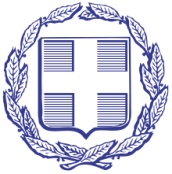 ΑΔΙΑΒΑΘΜΗΤΟΚΑΝΟΝΙΚΟΑΔΙΑΒΑΘΜΗΤΟΚΑΝΟΝΙΚΟΑΔΙΑΒΑΘΜΗΤΟΚΑΝΟΝΙΚΟΠΡΕΣΒΕΙΑ ΤΗΣ ΕΛΛΑΔΟΣΠΡΕΣΒΕΙΑ ΤΗΣ ΕΛΛΑΔΟΣΠΡΕΣΒΕΙΑ ΤΗΣ ΕΛΛΑΔΟΣΠΡΕΣΒΕΙΑ ΤΗΣ ΕΛΛΑΔΟΣΑΔΙΑΒΑΘΜΗΤΟΚΑΝΟΝΙΚΟΑΔΙΑΒΑΘΜΗΤΟΚΑΝΟΝΙΚΟΑΔΙΑΒΑΘΜΗΤΟΚΑΝΟΝΙΚΟΒΟΥΔΑΠΕΣΤΗΓΡΑΦΕΙΟ ΟΙΚΟΝΟΜΙΚΩΝ ΚΑΙ ΕΜΠΟΡΙΚΩΝ ΥΠΟΘΕΣΕΩΝΒΟΥΔΑΠΕΣΤΗΓΡΑΦΕΙΟ ΟΙΚΟΝΟΜΙΚΩΝ ΚΑΙ ΕΜΠΟΡΙΚΩΝ ΥΠΟΘΕΣΕΩΝΒΟΥΔΑΠΕΣΤΗΓΡΑΦΕΙΟ ΟΙΚΟΝΟΜΙΚΩΝ ΚΑΙ ΕΜΠΟΡΙΚΩΝ ΥΠΟΘΕΣΕΩΝΒΟΥΔΑΠΕΣΤΗΓΡΑΦΕΙΟ ΟΙΚΟΝΟΜΙΚΩΝ ΚΑΙ ΕΜΠΟΡΙΚΩΝ ΥΠΟΘΕΣΕΩΝΑΔΙΑΒΑΘΜΗΤΟΚΑΝΟΝΙΚΟΑΔΙΑΒΑΘΜΗΤΟΚΑΝΟΝΙΚΟΑΔΙΑΒΑΘΜΗΤΟΚΑΝΟΝΙΚΟΒουδαπέστη, 27 Οκτωβρίου 2020ΑΠΦ.2200/0535Τηλ.: FAX:   E-mail:+36 1 4132612, +36 1 4132613+36 1 4132612, +36 1 4132613+36 1 4132612, +36 1 4132613+36 1 4132612, +36 1 4132613Βουδαπέστη, 27 Οκτωβρίου 2020ΑΠΦ.2200/0535Τηλ.: FAX:   E-mail:+36 1 3217403+36 1 3217403+36 1 3217403+36 1 3217403Βουδαπέστη, 27 Οκτωβρίου 2020ΑΠΦ.2200/0535Τηλ.: FAX:   E-mail:Βουδαπέστη, 27 Οκτωβρίου 2020ΑΠΦ.2200/0535ΠΡΟΣ:Επιμελητήρια, Συνδέσμους και επιχειρηματικούς φορείς στην Ελλάδα            (μέσω ημών)Επιμελητήρια, Συνδέσμους και επιχειρηματικούς φορείς στην Ελλάδα            (μέσω ημών)KOIN:Υπουργείο Εξωτερικών-Διπλ. Γραφ. κ. ΑΝΥΠΕΞ-Διπλ. Γραφ. ΥΦΥΠΕΞ κ. Φραγκογιάννη-Γραφ. κ. Γεν. Γραμματέα ΔΟΣ & Εξωστρέφειας -Γραφ. κ.κ. Α΄ και Β΄ Γενικών Διευθυντών-Α13, Β1, Β4, Β8 Δ/νσειςΥπουργείο Εξωτερικών-Διπλ. Γραφ. κ. ΑΝΥΠΕΞ-Διπλ. Γραφ. ΥΦΥΠΕΞ κ. Φραγκογιάννη-Γραφ. κ. Γεν. Γραμματέα ΔΟΣ & Εξωστρέφειας -Γραφ. κ.κ. Α΄ και Β΄ Γενικών Διευθυντών-Α13, Β1, Β4, Β8 Δ/νσειςΥπουργείο Εξωτερικών-Διπλ. Γραφ. κ. ΑΝΥΠΕΞ-Διπλ. Γραφ. ΥΦΥΠΕΞ κ. Φραγκογιάννη-Γραφ. κ. Γεν. Γραμματέα ΔΟΣ & Εξωστρέφειας -Γραφ. κ.κ. Α΄ και Β΄ Γενικών Διευθυντών-Α13, Β1, Β4, Β8 Δ/νσειςΕ.Δ.: Υπ’ όψιν κ. Πρέσβεως  Υπ’ όψιν κ. Πρέσβεως  Υπ’ όψιν κ. Πρέσβεως ΘΕΜΑ:ΘΕΜΑ:Αποστολή Δελτίου «Οικονομία & Εμπόριο στην Ουγγαρία», τεύχος Νο.5/2020Αποστολή Δελτίου «Οικονομία & Εμπόριο στην Ουγγαρία», τεύχος Νο.5/2020Αποστολή Δελτίου «Οικονομία & Εμπόριο στην Ουγγαρία», τεύχος Νο.5/2020Πληθωρισμός Ιουνίου 2020Σε ετήσια βάση (%)Μηνιαία μεταβολή (%)Τρόφιμα7,8-0,6Αλκοόλ και καπνός6,7-0,1Ρουχισμός-1,00,1Διαρκή αγαθά1,60,3Ενέργεια0,30Άλλα αγαθά, καύσιμα-3,62,9Υπηρεσίες2,50,3Σύνολο	2,90,4Προβλέψεις MNB (%)202020202021202120222022minmaxminmaxminmaxΑΕΠ (νέα πρόβλεψη)-6.8-5.14.46.84.55.7ΑΕΠ (παλαιά πρόβλεψη)0.32.03.85.13.53.7Πληθωρισμός (νέα πρόβλεψη)3.53.63.43.63.03.0Πληθωρισμός (παλαιά πρόβλεψη)3.23.33.23.33.03.0